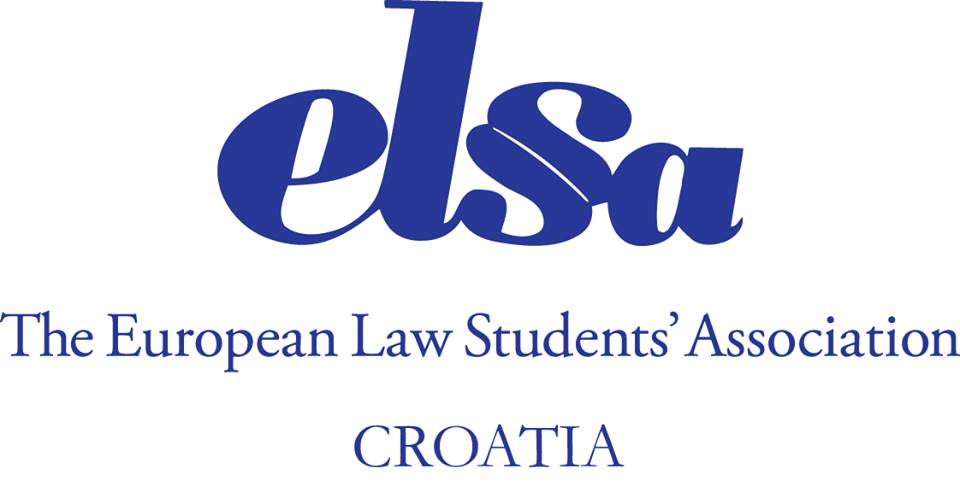 SIMULIRANI PARLAMENT 2014.NACRT PRIJEDLOGAZAKONA O ŽIVOTNOM PARTNERSTVUSvibanj, 2014. godinePRVI DIOOPĆE ODREDBEPredmet zakonaČlanak 1.Ovim Zakonom uređuje se životno partnerstvo, načela, sklapanje i prestanak životnog partnerstva, postupci nadležnih tijela u svezi sa sklapanjem i prestankom životnog partnerstva, vođenje registra o životnom partnerstvu te pravni učinci životnog partnerstva.Pojam životnog partnerstvaČlanak 2.Životno partnerstvo je zajednica obiteljskog života dvije osobe istog spola koje su sklopile životno partnerski odnos pred nadležnim tijelom u skladu s odredbama ovoga Zakona.Pojam neformalnog životnog partnerstvaČlanak 3.Neformalno životno partnerstvo je životna zajednica dviju osoba istog spola, koje nisu sklopile životno partnerstvo, ako životna zajednica traje najmanje tri godine i udovoljava pretpostavkama propisanim za valjanost životnog partnerstva. Postojanje neformalnog životnog partnerstva dokazuje se na isti način i pod istim uvjetima kao i izvanbračna zajednica. U slučaju spora između partnera, postojanje neformalnog životnog partnerstva dokazuje se pred nadležnim sudom. Učinci neformalnog životnog partnerstvaČlanak 4.(1) Odredbe ovog Zakona o učincima životnog partnerstva primjenjuju se i na neformalno životno partnerstvo.(2) Odredba iz stavka 1. ovog članka neće se primjenjivati na osobe koje su već u životnom partnerstvu ili u braku.Rodna neutralnost izrazaČlanak 5.Izrazi koji se koriste u ovome Zakonu i propisima koji se donose na temelju njega, a koji imaju rodno značenje, bez obzira jesu li korišteni u muškom ili ženskom rodu, obuhvaćaju na jednak način muški i ženski rod.NačelaČlanak 6.Životno partnerstvo zasniva se na načelima ravnopravnosti, poštovanju dostojanstva i međusobnog pomaganja i uvažavanja životnih partnera. Zabranjen  je  svaki  oblik  diskriminacije,  izravne  i  neizravne,  temeljem  sklopljenog životnog partnerstva, seksualne orijentacije i rodnog identiteta. SKLAPANJE I PRESTANAK ŽIVOTNOG PARTNERSTVA 1. SKLAPANJE ŽIVOTNOG PARTNERSTVAPretpostavke za sklapanje životnog partnerstva Članak 7.(1)Za sklapanje životnog partnerstva potrebno je:1. da su osobe koje namjeravaju sklopiti životno partnerstvo istog spola2.da su osobe izjavile svoj pristanak za sklapanje životnog partnerstva 3.da je životno partnerstvo sklopljeno pred matičarom.Ako u vrijeme sklapanja životnog partnerstva nije ispunjena koja od pretpostavki iz stavka 1. ovoga članka životno partnerstvo nije sklopljeno. Pravo na tužbu radi utvrđenja postojanja ili nepostojanja životnog partnerstva ima svaka osoba koja za to ima pravni interes i centar za socijalnu skrb.Pretpostavke za valjanost životnog partnerstvaČlanak 8.Životno partnerstvo ne može sklopiti osoba koja nije navršila osamnaest godina života.Članak 9.Životno partnerstvo ne može sklopiti osoba lišena poslovne sposobnosti u davanju izjava koje se odnose na strogo osobna stanja ili osoba nesposobna za rasuđivanje. Iznimno od odredbe stavka 1. ovog članka sud može u izvanparničnom postupku dopustiti sklapanje životnog partnerstva osobi lišenoj poslovne sposobnosti u davanju izjava koje se odnose na strogo osobna stanja, za koju utvrdi da je sposobna shvatiti značenje životnog partnerstva i obveza koje iz njega proizlaze, te da životno partnerstvo nije u suprotnosti s dobrobiti te osobe. (3)Prijedlog za donošenje odluke o dopuštenju sklapanja životnog partnerstva može podnijeti samo osoba lišena poslovne sposobnosti.Članak 10.Životno partnerstvo ne mogu međusobno sklopiti krvni srodnici u ravnoj lozi, a u pobočnoj lozi do četvrtog stupnja. Odredba stavka 1. ovoga članka primjenjuje se i na odnose nastale posvojenjem. Članak 11.Životno partnerstvo ne može sklopiti osoba koja je već u životnom partnerstvu ili u braku.Članak 12.Životno partnerstvo registrirano protivno odredbama članaka 8. do 11. ovoga Zakona nije valjano i na njega će se primijeniti odredbe o poništaju sklopljenog životnog partnerstva.Prijava namjere sklapanja životnog partnerstvaČlanak 13.(1) Osobe koje namjeravaju sklopiti životno partnerstvo svoju namjeru osobno prijavljuju matičaru nadležnom za mjesto u kojem žele sklopiti životno partnerstvo.(2) Osobe koje namjeravaju sklopiti životno partnerstvo prijavi će priložiti po potrebi izvatke iz matice rođenih, a na zahtjev matičara i druge isprave.Ispunjavanje pretpostavki za sklapanje životnog partnerstvaČlanak 14.Matičar će provjeriti jesu li ispunjene pretpostavke za sklapanje životnog partnerstva. Ako je za sklapanje životnog partnerstva potrebna sudska odluka, matičar će osobe koje namjeravaju sklopiti životno partnerstvo uputiti da je pribave. Postupanje u slučaju neispunjavanja pretpostavkiČlanak 15.Ako matičar utvrdi da nije ispunjena koja od pretpostavki za sklapanje životnog partnerstva, usmeno će priopćiti osobama da nije dopušteno sklapanje životnog partnerstva i o tome sastaviti bilješku u prijavi. Osobe koje namjeravaju sklopiti životno partnerstvo mogu u roku od osam dana od dana priopćenja o nedopustivosti sklapanja životnog partnerstva podnijeti zahtjev za utvrđivanje ispunjavaju li pretpostavke za sklapanje istog, nadležnom uredu za poslove opće uprave. Po zahtjevu iz stavka 2. ovoga članka, nadležni ured je obvezan donijeti rješenje u roku od petnaest dana od primitka zahtjeva. Uzimanje izjave o prezimenuČlanak 16.Kad utvrdi da su ispunjene pretpostavke za sklapanje životnog partnerstva, matičar će uzeti izjavu osoba koje namjeravaju sklopiti životno partnerstvo o izboru prezimena.Određivanje dana sklapanja životnog partnerstvaČlanak 17.(1) Matičar će na prijedlog osoba koje namjeravaju sklopiti životno partnerstvo, odrediti dan za sklapanje životnog partnerstva u pravilu u razdoblju od tridesetog do četrdeset petog dana od dana podnošenja prijave.(2) U iznimnim slučajevima kad za to postoje opravdani razlozi matičar može odobriti sklapanje životnog partnerstva prije tridesetog dana od dana podnošenja prijave.Povlačenje prijave namjere sklapanja životnog partnerstvaČlana 18.Ako na dan određen za sklapanje životnog partnerstva ne pristupe osobe koje su podnijele prijavu namjere, a izostanak ne opravdaju, smatrat će se da je prijava namjere sklapanja životnog partnerstva povučena.Mjesto sklapanja životnog partnerstvaČlanak 19.Sklapanje životnog partnerstva obavlja se na svečan način u službenoj prostoriji ili na drugom prikladnom mjestu, o čemu na prijedlog stranaka, odluku donosi matičar. Za sklapanje životnog partnerstva u službenoj prostoriji i izvan službene prostorije plaća se posebna naknada. Ministar nadležan za poslove uprave propisat će mjerila za određivanje iznosa naknada i namjenu prihoda ostvarenih od sklapanja životnog partnerstva iz stavka 2. ovoga članka. Osobe prisutne kod sklapanja životnog partnerstvaČlanak 20.(1)Životno partnerstvo sklapa se uz prisustvo osoba koje namjeravaju sklopiti životno partnerstvo, matičara i dvaju svjedoka.(2)Svjedok koji prisustvuje sklapanju životnog partnerstva može biti svaka punoljetna i poslovno sposobna osoba.Postupanje matičara kod sklapanja životnog partnerstvaČlanak 21.(1) Na dan i u vrijeme određeno za sklapanje životnog partnerstva matičar će objaviti da su osobno prisutne obje osobe koje namjeravaju sklopiti životno partnerstvo i svjedoci te da nema zapreka za sklapanje životnog partnerstva.(2) Matičar će prigodnim govorom upoznati osobe koje namjeravaju sklopiti životno partnerstvo s odredbama ovoga Zakona, o njihovim pravima i dužnostima i istaknuti značenje sklapanja životnog partnerstva.Čin sklapanje životnog partnerstvaČlanak 22.Životno partnerstvo je sklopljeno kad osobe izjave pristanak na sklapanje životnog partnerstva. Nakon pristanka životnih partnera matičar će objaviti da je između njih, navođenjem njihovih osobnih imena, sklopljeno životno partnerstvo. Izjavu o pristanku potpisat će životni partneri, svjedoci i matičar. Životno partnerstvo matičar će upisati u registar životnog partnerstva ( u daljem tekstu: registar), te životnim partnerima izdati izvadak o sklopljenom životnom partnerstvu. Obavijest o sklopljenom životnom partnerstvu matičar će dostaviti matičnom uredu koji vodi maticu rođenih životnih partnera. (6) U slučaju promjene prezimena, obavijest o prezimenu po sklapanju životnog partnerstva matičar će dostaviti i drugim nadležnim državnim tijelima koja vode evidencije o građanima te upisuju promjene u iste, sukladno posebnim propisima.PRESTANAK ŽIVOTNOG PARTNERSTVA Način prestanka životnog partnerstvaČlanak 23.(1)Životno partnerstvo prestaje smrću životnog partnera, proglašenjem nestalog životnog partnera umrlim, poništajem i raskidom.(2)Životno partnerstvo prestaje poništajem i raskidom kad presuda suda o poništaju i raskidu postane pravomoćna odnosno danom potpisivanja izjave o sporazumnom prestanku životnog partnerstva.(3)Ako je nestali životni partner proglašen umrlim, životno partnerstvo prestaje danom koji je pravomoćnom odlukom suda utvrđen kao dan smrti nestalog životnog partnera.Zadržavanje prezimenaČlanak 24.U slučaju poništaja ili raskida životnog partnerstva svaki od prijašnjih životnih partnera može zadržati prezime koje je imao u trenutku prestanka životnog partnerstva.Poništaj životnog partnerstvaPravo na tužbu za poništaj životnog partnerstvaČlanak 25.Pravo na tužbu za poništaj životnog partnerstva na temelju članaka 8. do 11. ovoga Zakona imaju životni partneri, centar za socijalnu skrb i osobe koje imaju pravni interes.Postupanje sudaČlanak 26.(1)Sud može odbiti tužbu za poništaj životnog partnerstva koje je sklopila, bez dopuštenja suda, osoba lišena poslovne sposobnosti ograničena u davanju izjava koje se odnose na strogo osobna stanja, ako je u vrijeme sklapanja bila ili je naknadno postala sposobna shvatiti značenje životnog partnerstva i obveza koje iz njega proizlaze.(2)Tužba za poništaj životnog partnerstva ne može se podnijeti nakon pravomoćnosti odluke o vraćanju poslovne sposobnosti.(3)Životni partner koji je lišen poslovne sposobnosti može podnijeti tužbu za poništaj životnog partnerstva i unutar roka od jedne godine od pravomoćnosti odluke o vraćanju poslovne sposobnosti.Odbijanje tužbe za poništajČlanak 27.(1)Sud može odbiti tužbu za poništaj životnog partnerstva koji su sklopile, bez dopuštenja suda, osobe iz članka 9. ovoga Zakona ako je u vrijeme sklapanja postojao ili je naknadno nastao opravdani razlog zbog kojeg je sud mogao odobriti sklapanje životnog partnerstva.(2)Sud će odbiti tužbu za poništaj životnog partnerstva ako je prijašnji brak ili životno partnerstvo prestalo do zaključenja glavne rasprave.Dokazivanje postojanja ili nepostojanja životnog partnerstva ili brakaČlanak 28.(1)U parničnom postupku za poništaj životnog partnerstva sklopljenog dok traje prijašnje životno partnerstvo ili brak jednog od životnih partnera, postojanje ili nepostojanje tog životnog partnerstva ili braka dokazuje se izvatkom iz registra životnog partnerstva ili iz matice vjenčanih ili drugom odgovarajućom javnom ispravom.(2)Ako stranke postojanje ili nepostojanje prijašnjeg životnog partnerstva ili braka ne mogu dokazati ispravama iz stavka 1. ovoga članka, sud će prekinuti postupak i uputiti ih da u određenom roku pokrenu parnicu radi utvrđivanja postoji li životno partnerstvo ili brak ili ne postoji te da o pokretanju parnice obavijeste sud. Na parnicu će se uputiti tužitelj koji tvrdi da prijašnje životno partnerstvo ili brak postoji, a tuženik koji osporava postojanje prijašnjeg životnog partnerstva ili braka iako je njegovo sklapanje upisano u registar životnog partnerstva ili maticu vjenčanih.(3)Postupak prekinut prema odredbi stavka 2. ovoga članka nastavit će se kad odluka u parnici radi utvrđivanja postoji li životno partnerstvo ili brak ili ne postoji postane pravomoćna.(4)Ako parnica radi utvrđivanja postoji li prijašnje životno partnerstvo ili brak ili ne postoji ne bude pokrenuta u roku koji je sud odredio, smatrat će se da je tužba za poništaj životnog partnerstva povučena ako je tužitelj upućen na pokretanje parnice, a ako je na pokretanje parnice upućen tuženik, smatrat će se da je odustao od svoje tvrdnje da prijašnje životno partnerstvo ili brak ne postoji.Raskid životnog partnerstvaPostupak raskida životnog partnerstva pred sudomČlanak 29.(1)Raskid životnog partnerstva može tužbom sudu zahtijevati jedan životni partner, a oba životna partnera sporazumnim prijedlogom.(2)Sud će raskinuti životno partnerstvo:na sporazumni prijedlog životnih partnera ako utvrdi da su odnosi teško i trajno poremećeni ili ako je od prestanka životne zajednice protekla godina dana. (3) Iznimno od stavka 2. točka 1. ovog članka, životno partnerstvo može se raskinuti davanjem sporazumne izjave kod matičara, pod uvjetom da u životnoj zajednici ne živi maloljetno dijete.Članak 30.Na postupke pred sudom koji se odnose na sporove o životnom partnerstvu, a nisu obuhvaćeni ovim Zakonom, primjenjuju se odredbe zakona kojim se uređuju bračni sporovi.REGISTARNačin vođenja registraČlanak 31.Registar vodi se u obliku jedinstvene središnje elektroničke baze podataka o svim registriranim životnim partnerstvima. Na obradu podataka primjenjuju se propisi kojima se uređuje zaštita osobnih podataka i informacijska sigurnost. Sastavni dio registra su temeljni spisi na osnovu kojih se upisuju podaci u registar. Način rada u vođenju registra propisat će se posebnim propisom. Nadležnost za vođenje registraČlanak 32.Registar vode matični uredi u županijama odnosno Gradu Zagrebu za područje za koje su ustrojeni. Registar neposredno vode državni službenici – matičari. Sadržaj registraČlanak 33.U registar se upisuje:a) kod temeljnog upisa:1. podaci o životnim partnerima: ime i prezime, spol, dan, mjesec, godina i mjesto rođenja, matični broj građana i osobni identifikacijski broj, državljanstvo, dan, mjesec, godina i mjesto sklapanja životnog partnerstva i sporazumna izjava o prezimenu nakon sklopljenog životnog partnerstva,imena  i  prezimena  roditelja  životnih  partnera,  ime  i  prezime  svjedoka  pri  sklapanju životnog partnerstva te ime i prezime matičara, ime i prezime sudskog tumača, ako je pri sklapanju životnog partnerstva bila neophodna nazočnost sudskog tumača. b) kao naknadni upisi i bilješke:prestanak životnog partnerstva smrću životnog partnera, proglašenjem nestalog životnog partnera umrlim, poništajem ili raskidom životnog partnerstva, promjena imena i prezimena životnih partnera, naknadni ispravci grešaka. Ispravak grešaka u registruČlanak 34.Matičar smije ispraviti greške koje je primijetio prije zaključivanja upisa u registru. Nakon zaključivanja upisa u registru, matičar smije izvršiti ispravke na temelju rješenja nadležnog ureda državne uprave u županiji odnosno Gradskog ureda Grada Zagreba nadležnog za poslove opće uprave. Izdavanje isprava iz registraČlanak 35.O činjenicama upisanim u registar izdaju se izvaci i potvrde iz registra životnog partnerstva, kao javne isprave trajne vrijednosti. Obrazac isprava koje se izdaju iz registra propisat će se posebnim propisom. (3)Izvaci iz registra sadrže podatke koji su upisani u registar do vremena izdavanja izvatka.Potvrde koje se izdaju na temelju registra sadrže posljednje važeće podatke upisane u registar do izdavanja potvrde, a iskazuju se u pripadajućim rubrikama. Izvatke i potvrde iz registra izdaje matičar koji je zaprimio zahtjev neovisno o mjestu upisa u registar. (6)Izvaci i potvrde iz registra izdaju se na zahtjev osoba koje imaju pravni interes.(7)U pravnom prometu nije dozvoljeno koristiti ispravu koja ne sadrži posljednje važeće podatke upisane u registar.Pravo uvida u registarČlanak 36.Pravo uvida u registar, u nazočnosti matičara dopustit će se osobi na koju se ti podaci odnose, a drugoj osobi samo kad ima za to na zakonu zasnovan pravni interes. Uvid u spise na temelju kojih je izvršen upis u registar dopustit će se samo onim osobama koje imaju za to neposredan i na zakonu zasnovan pravni interes. DRUGI DIOPRAVNI UČINCI ŽIVOTNOG PARTNERSTVAOpća prava i obvezeČlanak 37.(1)Životni partneri sporazumno i zajednički odlučuju o svim pitanjima od značaja za zajednički život.(2)Životni partneri imaju pravo na zaštitu privatnosti obiteljskog života i pravo na međusobno zajedništvo.(3)Životni partneri imaju obvezu međusobnog pomaganja i pružanja njege i pomoći u slučaju bolesti.OSOBNA PRAVA ŽIVOTNIH PARTNERA Izbor prezimenaČlanak 38.Prilikom sklapanja životnog partnerstva osobe koje namjeravaju sklopiti životno partnerstvo mogu se sporazumjeti:da svako zadrži svoje prezime, da kao zajedničko prezime uzmu prezime jedno od njih, da kao zajedničko uzmu oba prezimena i odluče koje će prezime upotrebljavati na prvom, a koje na drugom mjestu, da svaki od njih uz svoje prezime uzme i prezime životnog partnera i odluči koje će biti na prvom, a koje na drugom mjestu. Uzdržavanje u okviru životnog partnerstvaČlanak 39.Uzdržavanje je dužnost i pravo životnih partnera, djece i roditelja te, pod posebnim uvjetima djece i životnog partnera roditelja. Na uzdržavanje životnih partnera na odgovarajući način se primjenjuju odredbe posebnog zakona koji uređuje obiteljske odnose, a odnosi se na uzdržavanje bračnih drugova. Na uzdržavanje između djece i roditelja na odgovarajući način se primjenjuju odredbe posebnog zakona koji uređuje obiteljske odnose, a odnosi se uzdržavanje djece i roditelja. Na uzdržavanje između djece i životnog partnera roditelja na odgovarajući način se primjenjuju odredbe posebnog zakona koje uređuje obiteljske odnose, a odnosi se na uzdržavanje maćehe ili očuha i maloljetnog pastorka. 2.  ODNOSI VEZANI UZ DJECUOstvarivanje roditeljske skrbi životnog partneraČlanak 40.(1) Životni partner roditelja djeteta ima pravo ostvarivati roditeljsku skrb o djetetu zajedno s roditeljima ili umjesto roditelja temeljem odluke suda, u skladu s odredbama posebnog zakona koji uređuje obiteljske odnose.(2)Oba roditelja ili roditelj koji samostalno ostvaruje roditeljsku skrb o djetetu u cijelosti, (ako je drugi roditelj umro ili proglašen umrlim, nepoznatog boravišta, odsutan), mogu ostvarivanje roditeljske skrbi o djetetu djelomično ili u cijelosti privremeno povjeriti životnom partneru ukoliko ispunjava pretpostavke za skrbnika propisane posebnim zakonom koji uređuje obiteljske odnose.(3)Ako se roditeljska skrb o djetetu iz stavka 2. ovog članka povjerava na vrijeme dulje od trideset dana, izjava roditelja mora biti ovjerena kod javnog bilježnika.(4)Životni partner koji ima pravo ostvarivati roditeljsku skrb o djetetu dužan ju je ostvarivati u skladu s odredbama posebnog zakona koji uređuje obiteljske odnose, a odnosi se na roditeljsku skrb i ostvarivanje roditeljske skrbi.Donošenje odluka u vezi s djetetomČlanak 41.(1)Kad roditelj koji samostalno ostvaruje roditeljsku skrb o djetetu u cijelosti i životni partner ostvaruju zajedničku roditeljsku skrb prema članku 40. stavku 1. ovog Zakona, odluke koje su bitne za dijete, kao i pristanke u vezi s tim odlukama dužni su donositi sporazumno.(2)Odluke koje su bitne za dijete, a odnose se na zastupanje u vezi s bitnim osobnim pravima djeteta i zastupanje u vezi s vrednijim imovinskim pravima djeteta, kao i odluke koje mogu znatno utjecati na život djeteta, donose se prema odredbama posebnog zakona koji uređuje obiteljske odnose, a odnosi se na ta područja.(3)U hitnim slučajevima kad prijeti opasnost za dijete životni partner ima pravo poduzeti nužne radnje u skladu s djetetovom dobrobiti i o tome odmah obavijestiti roditelja djeteta.(4)Svakodnevne odluke u vezi s djetetom može donositi i životni partner uz pristanak roditelja djeteta.Ostvarivanje osobnih odnosa nakon prestanka životnog partnerstvaČlanak 42.(1) Ako je u obiteljskog zajednici životnih partnera živjelo maloljetno dijete, bivši životni partner koji nije roditelj djeteta može podnijeti zahtjev sudu za ostvarivanje osobnih odnosa s djetetom.(2)Pravo na ostvarivanje osobnih odnosa imaju obostrano dijete i životni partner ako je duže vrijeme živio s djetetom i kroz to se vrijeme brinuo o djetetu ili s njim ima razvijen emocionalni odnos.(3) Sud će u izvanparničnom postupku donijeti odluku o zahtjevu bivšeg životnog partnera uzimajući u obzir najbolji interes djeteta, primjenjujući na odgovarajući način odredbe posebnog zakona kojim se uređuju obiteljski odnosi o ostvarivanju osobnih odnosa između djece i roditelja, odnosno djece i drugih osoba.Ostali odnosi vezani uz djecuČlanak 43.Na ostvarivanje roditeljske skrbi, osobnih odnosa s djetetom, roditeljske skrbi u slučaju smrti roditelja i drugih odnosa koji nisu obuhvaćeni ovim Zakonom te na postupak ostvarenja tih prava primjenjuju se odredbe posebnog zakona koji uređuje obiteljske odnose,PARTNERSKA SKRBDefinicija partnerske skrbiČlanak 44.Partnerska skrb, pod uvjetima utvrđenim ovim Zakonom, je oblik skrbi za maloljetno dijete koju može pružiti životni partner nakon smrti životnog partnera roditelja djeteta, a iznimno i za života životnog partnera roditelja djeteta, ako drugi roditelj nije poznat.Uvjeti za ostvarivanje partnerske skrbiČlanak 45.(1)U slučaju smrti životnog partnera roditelja maloljetnog djeteta, koje je u trenutku njegove smrti živjelo u zajednici obiteljskog života životnih partnera, preživjeli životni partner može pred nadležnim sudom predložiti da se imenuje partnerom-skrbnikom maloljetnog djeteta, pod uvjetom da drugi roditelj nije živ ili je proglašen umrlim.(2)Iznimno od stavka 1. ovog članka, ako drugi roditelj djeteta nije poznat, a radi zaštite interesa i dobrobiti djeteta, životni partneri mogu podnijeti prijedlog sudu da se drugi životni partner koji nije roditelj djeteta, imenuje partnerom-skrbnikom.(3) Sud će imenovati životnog partnera iz stavka 1. i 2. ovog članka partnerom- skrbnikom maloljetnog djeteta, ako je to u najboljem interesu djeteta.Partner-skrbnikČlanak 46.(1) Partner-skrbnik ne može biti osoba:koja je lišena roditeljske skrbi koja je lišena poslovne sposobnosti 3. čije dosadašnje ponašanje upućuje na to da nije poželjno povjeriti joj skrbničke ovlasti.(2)Partnera-skrbnika određuje općinski sud nadležan prema mjestu prebivališta djeteta.(3)Sud će tijekom postupka zatražiti stručno mišljenje centra za socijalnu skrb.(4)Centar za socijalnu skrb dužan je pribaviti mišljenje djeteta koje je sposobno shvatiti značenje partnerskog skrbništva te uzeti u obzir želje djeteta o izboru skrbnika, osim ako to nije u suprotnosti s dobrobiti djeteta.(5)Sud će upozoriti centar za socijalnu skrb da pri izradi stručnog mišljenja strogo poštuje zabranu diskriminacije temeljem spolne orijentacije.(6)Sud je dužan odluku iz stavka 1. ovog članka donijeti u najboljem interesu djeteta, u roku od devedeset dana od dana podnošenja zahtjeva.Prava i obveze partnera-skrbnikaČlanak 47.(1)Temeljem odluke suda o partnerskoj skrbi nad maloljetnim djetetom partner-skrbnik stječe roditeljsku skrb te sva prava i obveze koja iz toga proizlaze.(2)Bilješka o partnerskoj skrbi upisuje se u maticu rođenih djeteta.Učinci partnerske skrbiČlanak 48.Zasnivanjem skrbi između partnera-skrbnika s jedne strane te djeteta i njegovih potomaka s druge strane, zasnivaju se prava i dužnosti koja po zakonu postoje između roditelja i djece i njihovih potomaka.Prestanak partnerske skrbiČlanak 49.(1)Nadležni sud donosi rješenje o prestanku partnerske skrbi:na prijedlog Centra za socijalnu skrb, ako utvrdi da to zahtijevaju opravdani interesi maloljetnog djeteta, na sporazumni prijedlog partnera- skrbnika i djeteta, na zahtjev partnera-skrbnika ili djeteta, (2)Ako se radi o sporazumnom prijedlogu za prestanak partnerske skrbi, sud donosi rješenje o prestanku partnerske skrbi ako je to korisno za dijete.3.  IMOVINSKI ODNOSI ŽIVOTNIH PARTNERAImovina životnih partneraČlanak 50.Životni partneri mogu imati partnersku stečevinu i vlastitu imovinu.Partnerska stečevinaČlanak 51.(1)Partnerska stečevina je imovina koju životni partneri steknu radom za vrijeme trajanja životnog partnerstva ili potječe iz te imovine.(2)Životni partneri su u jednakim dijelovima suvlasnici u partnerskoj stečevini, ako nije drugačije dogovoreno.(3)Imovinska korist od autorskog prava i autorskom pravu srodnih prava ostvarena tijekomživotnog partnerstva je partnerska stečevina.(4)Dobitak od igara na sreću je partnerska stečevina.Vlastita imovinaČlanak 52.(1)Imovina koju životni partner ima u trenutku sklapanja životnog partnerstva, ostaje njegova vlastita imovina.(2)Vlastita imovina je i imovina koju je životni partner stekao tijekom životnog partnerstva na pravnom temelju različitom od navedenoga u članku 51. ovog Zakona.(3)Autorsko djelo je vlastita imovina onog životnog partnera koji ga je stvorio.Ugovor o imoviniČlanak 53.(1)Životni partneri mogu ugovorom o imovini životnih partnera drukčije urediti svoje odnose glede partnerske stečevine.(2)Ugovor o imovini životnih partnera mora biti u pisanom obliku, a potpisi životnih partnera moraju biti ovjereni od javnog bilježnika.(3)Nije dopušteno ugovorom o imovini životnih partnera uglaviti primjenu stranog prava na imovinskopravne odnose.Primjena posebnog zakonaČlanak 54.Na partnersku stečevinu primjenjuju se odredbe posebnog zakona kojima se uređuju pitanja stvarnog i obveznog prava, ako ovim Zakonom nije drukčije propisano.4.  NASLJEĐIVANJEPravo na nasljeđivanjeČlanak 55.(1)Životnog partnera temeljem ovog Zakona, prije svih nasljeđuju njegova djeca, djeca nad kojom ima partnersku skrb i životni partner na jednake dijelove.(2)Životnog partnera koji nije ostavio potomke ili koji nema djecu nad kojom ostvaruje partnersku skrb, nasljeđuje njegov životni partner i roditelji, s tim da roditelji nasljeđuju jednu polovicu ostavine na jednake dijelove, a životni partner drugu polovicu ostavine.(3)Ako su umrla oba roditelja životnog partnera koji nije ostavio potomke ili nema djecu nad kojom je ostvario partnersku skrb, životni partner nasljeđuje cijelu ostavinu svog preminulog životnog partnera.Nužni nasljedniciČlanak 56.Životni partneri i djeca koja se nalaze u partnerskoj skrbi predstavljaju nužne nasljednike u smislu posebnog zakona kojim se uređuje pitanje nasljeđivanja.PRIJELAZNE I ZAVRŠNE ODREDBEČlanak 57.Ministar nadležan za poslove uprave u roku od šest mjeseci od stupanja na snagu ovog Zakona donijeti će pravilnik kojim će propisati mjerila za određivanje iznosa naknade i namjenu prihoda ostvarenih od sklapanja životnog partnerstva, pravilnik kojim će propisatiobrazac isprava koje se izdaju iz registra životnog partnerstva te naputak kojim će propisati način rada u vođenju registra.Članak 58.Stupanjem na snagu ovog Zakona prestaje važiti Zakon o istospolnim zajednicama („Narodne novine, broj 116/2003“).Članak 59.Ovaj Zakon stupa na snagu osmog dana od dana objave u Narodnim novinama.